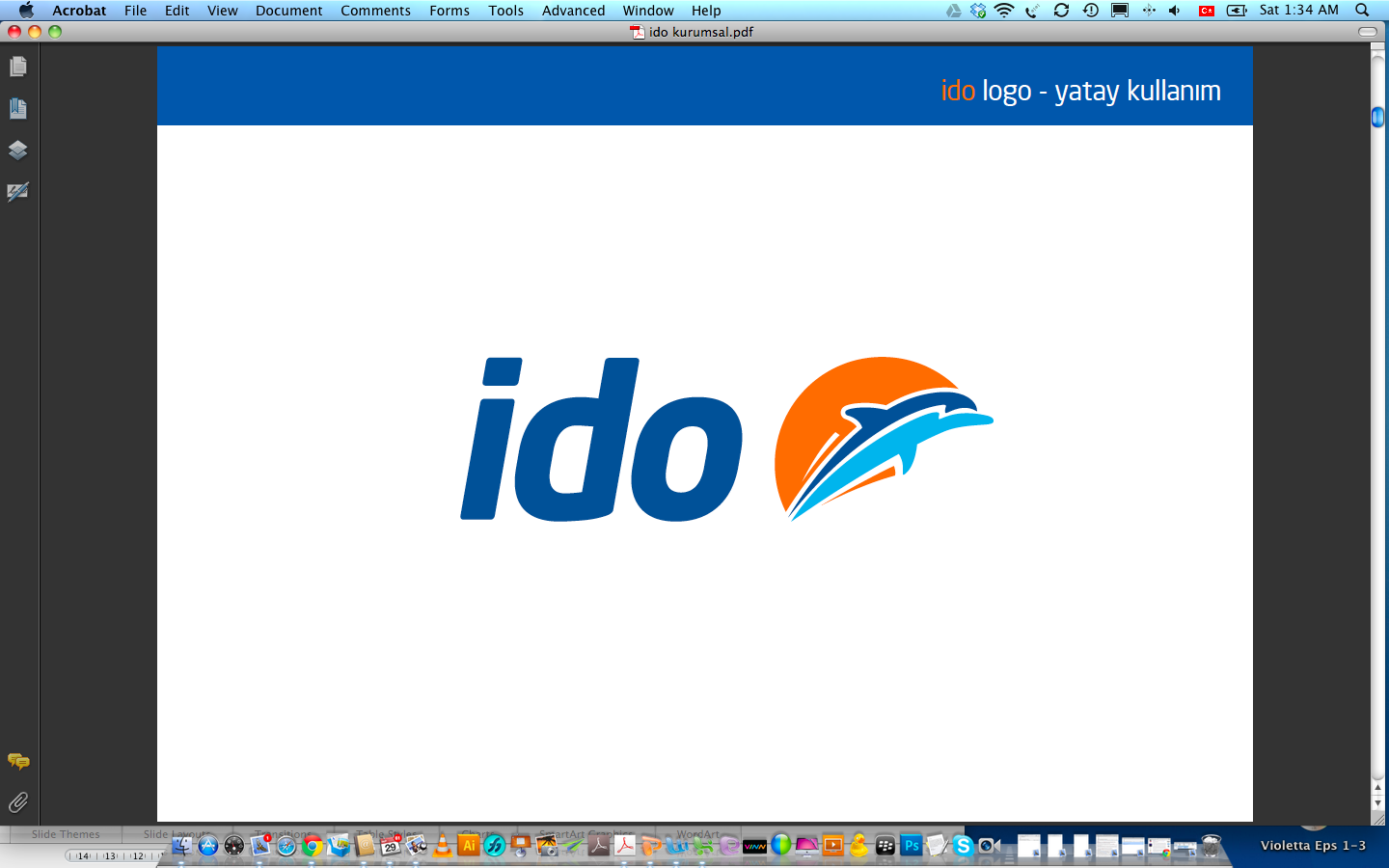 Basın Bülteni										24.11.2017İDO’da üst düzey atama:İDO’nun Mali İşler ve Bilişim Teknolojileri Genel Müdür Yardımcılığı görevine Suzan Demet Öztürk getirildiİDO, üst düzey bir atama ile Mali İşler ve Bilişim Teknolojileri Genel Müdür Yardımcılığı görevine Suzan Demet Öztürk’ü getirdiMisafirlerine her zaman keyifli, konforlu ve avantajlı yolculuk deneyimi sunan İDO, üst düzey bir atama ile yönetim kadrosunu daha da güçlendirdi. Boğaziçi Üniversitesi, İşletme lisansını onur derecesi ile tamamladıktan sonra, aynı üniversitede Finans ana dalında yüksek lisans yapan Suzan Demet Öztürk, şirketin Mali İşler ve Bilişim Teknolojileri Genel Müdür Yardımcılığı görevine getirildi. Son olarak Groupama Sigorta A.Ş. ve Groupama Emeklilik A.Ş. şirketlerinin Hazine, Finans ve Ödemeler Müdürü olarak çalışan Öztürk, 1988 yılında Türkiye Sınai Kalkınma Bankası Hazine bölümünde profesyonel çalışma hayatına başlamıştı. Öztürk, 1990-1998 yılları arasında sırasıyla Birleşik Yatırım Bankası ve Sümerbank’ta Hazine Müdürü olarak görev almış; 1998 yılından itibaren Dış Ticaret Factoring A.Ş.’nde Genel Müdür Yardımcısı, 2002-2009 yılları arasında Koç Allianz Sigorta A.Ş. ve Koç Allianz Hayat ve Emeklilik A.Ş.’de Hazine ve Finans Müdürü olarak görev yapmıştı. Ayrıntılı Bilgi İçin;HK StrategiesEylem Bilge Yavuz – eylem.yavuz@hkstrategies.com – 0530 112 46 85          